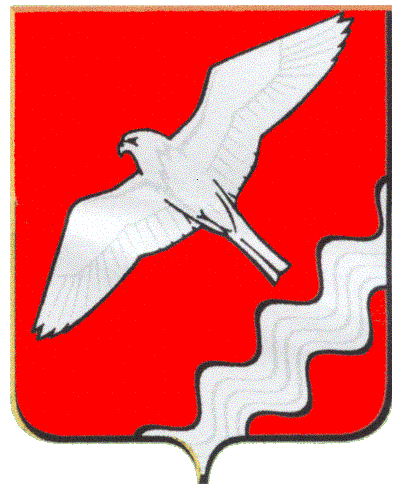 ГЛАВАМУНИЦИПАЛЬНОГО ОБРАЗОВАНИЯКРАСНОУФИМСКИЙ ОКРУГПОСТАНОВЛЕНИЕот 26 .02.2020 г. № 19г. Красноуфимск. О спасательных службах гражданской обороны Муниципального образования Красноуфимский округРуководствуясь Федеральными законами от 21.12.1994 № 68-ФЗ «О защите населения и территорий от чрезвычайных ситуаций природного и техногенного характера», от 12.02.1998 № 28-ФЗ «О гражданской обороне», от 06.10.2003 № 131-ФЗ «Об общих принципах организации местного самоуправления в Российской Федерации», Постановлением Правительства Российской Федерации от 26.11.2007 № 804 «Об утверждении Положения о гражданской обороне в Российской Федерации», Приказом Министерства Российской Федерации по делам гражданской обороны, чрезвычайным ситуациям и ликвидации стихийных бедствий от 14.11.2008 № 687 «Об утверждении Положения об организации и ведении гражданской обороны в муниципальных образованиях и организациях», в целях:- организации планомерной деятельности организаций, предприятий и учреждений на территории Муниципального образования Красноуфимский округ по предупреждению чрезвычайных ситуаций стихийного и техногенного характера и обеспечению пожарной безопасности; - сохранения экономической стабильности и безопасности на объектах экономики и в системах жизнеобеспечения на территории Муниципального образования Красноуфимский округ;- оптимального распределения задач, функций, обязанностей, ответственности, сил и средств обеспечения гражданской защиты Муниципального образования Красноуфимский округ по предупреждению чрезвычайных ситуаций, а также ликвидации последствий стихийных и техногенных аварий бедствий, катастроф и пожаров; - оперативного реагирования при возникновении чрезвычайных ситуаций стихийного и техногенного характера, пожаров и ликвидации их последствий, руководствуясь ст. 26 Устава Муниципального образования Красноуфимский округП О С Т А Н О В Л Я Ю:1. Утвердить перечень спасательных служб гражданской обороны в Муниципальном образовании Красноуфимский округ (Приложение 1)2. Утвердить Список начальников и состав спасательных служб гражданской обороны Муниципального образования Красноуфимский округ (Приложение 2).3. Утвердить положение о спасательных службах гражданской обороны (Приложение 3).4. Начальникам спасательных служб гражданской обороны на территории Муниципального образования Красноуфимский округ:4.1. В срок до 1 апреля 2020 года привести документы спасательных служб гражданской обороны в соответствие с требованиями нормативных правовых актов и настоящего Постановления.4.2. Обеспечить поддержание в готовности сил и средств, предназначенных для защиты от опасностей, возникающих при ведении военных действий или вследствие этих действий, а также при возникновении чрезвычайных ситуаций природного и техногенного характера;4.3. Принять к сведению, что основой работы спасательных служб гражданской обороны Муниципального образования Красноуфимский округ является профилактическая деятельность по предупреждению любых чрезвычайных ситуаций, прежде всего по вопросам оперативного реагирования при их возникновении с целью недопущения развития негативной ситуации. 4.4. При изменении начальником спасательной службы места работы, назначенное на данную должность лицо становится начальником службы с выполнением всех возложенных на него функций и задач.5. Начальнику отдела по делам ГО и ЧС, экологии Администрации Муниципального образования Красноуфимский округ:5.1. Оказать методическую помощь начальникам спасательных служб (начальникам штабов) гражданской обороны в разработке организационно-распорядительных документов, определяющих структуру, задачи и функции спасательных служб гражданской обороны.5.2. Осуществлять координацию действий спасательных служб гражданской обороны на территории Муниципального образования Красноуфимский округ при выполнении мероприятий гражданской обороны и ликвидации чрезвычайных ситуаций природного и техногенного характера в мирное и военное время.6. Признать утратившим силу постановление Главы Муниципального образования Красноуфимский округ от 02.02.2016 № 14 «О создании спасательных служб обеспечения гражданской обороны на территории Муниципального образования Красноуфимский округ».7. Настоящее постановление опубликовать на официальном сайте Муниципального образования Красноуфимский округ.8. Контроль за исполнением настоящего постановления оставляю за собой.Глава Муниципального образования Красноуфимский округ                                                                 О.В. РяписовПриложение 1к постановлению главы МО Красноуфимский округот 26.02.2020г. №19Перечень спасательных служб гражданской обороны в Муниципальном образовании Красноуфимский округ1. Спасательная служба энергообеспечения.2. Спасательная служба коммунально-технического обеспечения.3. Спасательная служба обеспечения оповещения и связи.4. Спасательная служба автотранспортного обеспечения.5. Спасательная служба инженерного обеспечения.6. Спасательная служба медицинского обеспечения.7. Спасательная служба материального, продовольственного и вещевого обеспечения.8. Спасательная служба обеспечения охраны общественного порядка.9. Спасательная служба противопожарного обеспечения.10. Спасательная служба обеспечения защиты сельскохозяйственных животных и растений.11. Спасательная служба по обеспечению защиты культурных ценностей.Приложение 2к постановлению главы МО Красноуфимский округот 26.02.2020г. №19Список начальников и состав спасательных служб гражданской обороны Муниципального образования Красноуфимский округПриложение 3 к постановлению главы МО Красноуфимский округот 26.02.2020г. № 19Положение о спасательных службах гражданской обороны Муниципального образования Красноуфимский округI. ОБЩИЕ ПОЛОЖЕНИЯ1. Спасательная служба гражданской обороны (далее - СС ГО) - совокупность органов управления, сил и средств, предназначенных для организации проведения мероприятий по гражданской обороне (далее - ГО), защите населения и территорий от чрезвычайных ситуаций природного и техногенного характера (далее - ЧС), функционально объединенных в единую систему, основу которой составляют нештатные формирования по обеспечению мероприятий по гражданской обороне (далее - НФГО) и нештатные аварийно-спасательные формирования (далее - НАСФ).2. НФГО - формирования, создаваемые организациями из числа своих работников в целях участия в обеспечении выполнения мероприятий по гражданской обороне и проведения не связанных с угрозой жизни и здоровью людей неотложных работ при ликвидации ЧС.3. НАСФ - самостоятельные структуры, созданные организациями на нештатной основе из числа работников, оснащенные специальной техникой, оборудованием, снаряжением, инструментами и материалами, подготовленные для проведения АСДНР в очагах поражения и зонах ЧС.4. СС ГО предназначена для проведения мероприятий по гражданской обороне (далее – ГО), включая подготовку необходимых сил и средств, обеспечения действий НФГО и НАСФ в ходе проведения аварийно-спасательных и других неотложных работ (далее - АСДНР) для защиты от опасностей, возникающих при ведении военных действий или вследствие этих действий, а также при ликвидации последствий ЧС.5. СС ГО решают свои задачи на всех этапах деятельности: в мирное время, в период перевода ГО с мирного на военное время, в условиях фактического начала военных действий или введения военного положения, а также при ликвидации последствий ЧС.6. Перечень и состав СС ГО определяются с учетом объема и характера задач экономического и оборонного значения, специфики территории Муниципального образования Красноуфимский округ и организаций, расположенных на данной территории, и возможных опасностей, предусмотренных планом гражданской обороны Муниципального образования Красноуфимский округ, а также настоящим Положением.7. Задачи, организация и деятельность СС ГО определяются положениями об этих службах. Положения разрабатываются начальниками СС ГО, и согласовываются с начальником отдела по делам ГО и ЧС, экологии Администрации Муниципального образования Красноуфимский округ и утверждаются руководителем гражданской обороны Муниципального образования Красноуфимский округ, председателем комиссии по предупреждению и ликвидации чрезвычайных ситуаций и обеспечению пожарной безопасности Муниципального образования Красноуфимский округ - главой Муниципального образования Красноуфимский округ.8. Подготовка СС ГО к обеспечению выполнения мероприятий гражданской обороны ГО осуществляется заблаговременно в мирное время.9. СС ГО могут привлекаться для ликвидации последствий стихийных и экологических бедствий, эпидемий, эпизоотии, эпифитотий, крупных аварий и катастроф, а также террористических актов, ставящих под угрозу жизнь и здоровье населения и требующих проведения АСДНР.10. Общее руководство СС ГО осуществляет руководитель ГО Муниципального образования Красноуфимский округ через начальника отдела по делам ГО и ЧС, экологии. Непосредственное руководство СС ГО осуществляют начальники этих служб.11. СС ГО в своей деятельности руководствуются Конституцией Российской Федерации, федеральными законами и законами Свердловской области, нормативными правовыми актами федеральных органов государственной власти, исполнительной власти Свердловской области и главы Муниципального образования Красноуфимский округ в области гражданской обороны, настоящим Положением, а также собственными Положениями.II. ПОРЯДОК СОЗДАНИЯ СС ГО12. СС ГО создаются:- в муниципальном образовании - постановлением главы Муниципального образования Красноуфимский округ;- в организациях - распоряжением или приказом руководителя организации.13. Руководителем СС ГО Муниципального образования Красноуфимский округ назначается соответствующий руководитель структурного подразделения Администрации Муниципального образования Красноуфимский округ или специализированной (профильной) организации, имеющей наилучшие условия и материально-техническую базу, на которую возлагаются функции головной для создания конкретной СС ГО.14. Начальники штабов СС ГО назначаются приказами начальников СС ГО. Выписки из приказов о назначении начальников штабов СС ГО в трехдневный срок со дня утверждения представляются в отдел по делам ГО и ЧС, экологии Администрации Муниципального образования Красноуфимский округ.15. При переводе руководителя или начальника штаба СС ГО на другую должность должностное лицо, назначенное на его должность, принимает полномочия и обязанности руководителя или начальника штаба данной СС ГО.16. В состав сил СС ГО включаются штатные и нештатные аварийно-спасательные и другие формирования специализированных (профильных) организаций. Руководящий состав ГО организаций формирует штаб СС ГО, разрабатывает необходимые документы, осуществляет методическое руководство подготовкой органов управления, сил и средств организаций, включаемых в СС ГО.17. Комплектование СС ГО личным составом, оснащение специальной техникой, оборудованием, снаряжением, инструментом, материалами с учетом обеспечения проведения АСДНР в зоне разрушений, а также в зоне ЧС в течение 3 суток осуществляется за счет организаций, на базе которых созданы данные службы.18. Обеспечение СС ГО автомобильным транспортом, дорожно-строительной, подъемно-транспортной и другой специальной техникой производится за счет ресурсов, не подлежащих передаче Вооруженным Силам Российской Федерации в военное время.19. Ответственность за укомплектование, оснащение, обучение и готовность соответствующих СС ГО несут начальники СС ГО и руководители организаций, на базе которых созданы эти службы.20. Организация и порядок выполнения мероприятий ГО на всех уровнях определяются планами обеспечения мероприятий ГО, разрабатываемыми соответствующими начальниками СС ГО.21. Организации, входящие в СС ГО как структурные подразделения, по вопросам применения СС ГО выполняют распоряжения руководителя СС ГО. Указания вышестоящих начальников СС ГО являются обязательными для нижестоящих начальников СС ГО данной специализации.III. РУКОВОДСТВО СС ГО22. Общее руководство СС ГО осуществляет руководитель ГО Муниципального образования Красноуфимский округ.Непосредственное руководство СС ГО осуществляют руководители этих служб.23. Координация действий по предназначению и контроль за деятельностью СС ГО в мирное и военное время осуществляется отделом по делам ГО и ЧС, экологии Администрации Муниципального образования Красноуфимский округ. IV. ОБЯЗАННОСТИ НАЧАЛЬНИКОВ СС ГО24. Начальники СС ГО обязаны:- организовать подготовку органов управления СС ГО;- спланировать, организовать и организовать контроль обеспечения мероприятий ГО в соответствии с предназначением СС ГО;- организовывать и осуществлять пропаганду знаний в области ГО и защиты населения;- организовывать управление силами и средствами при проведении АСДНР на объектах производственного и социального назначения и на прилегающих к ним территориях;- организовывать взаимодействие с другими СС ГО;- разрабатывать и представлять предложения руководителю ГО Муниципального образования Красноуфимский округ, председателю комиссии по предупреждению и ликвидации чрезвычайных ситуаций и обеспечению пожарной безопасности Муниципального образования Красноуфимский округ - главе Муниципального образования Красноуфимский округ для принятия решений по проведению АСДНР;- обеспечить проведение эвакуационных мероприятий;- создавать резервы материальных ресурсов и финансовых резервов для ликвидации ЧС природного и техногенного характера.V. ЗАДАЧИ СС ГО25. Задачи, организация и деятельность СС ГО определяются положениями о каждой конкретной службе, которые разрабатываются начальниками служб, согласовываются начальником отдела по делам ГО и ЧС, экологии и утверждаются руководителем ГО Муниципального образования Красноуфимский округ. 26. Общими задачами СС ГО являются:- создание и подготовка аварийно-спасательных формирований организаций, на базе которых созданы СС ГО;- планирование и обеспечение мероприятий ГО и защиты населения, защита работников организаций и подведомственных объектов производственного и социального назначения при переводе экономики с мирного на военное время, объявлении военного положения, проведении рассредоточения и эвакуации, действия сил СС ГО при проведении АСДНР;- организация проведения первоочередных мероприятий по поддержанию устойчивого функционирования (далее - ПУФ) организаций в военное время и содействие ПУФ при ЧС, а также обеспечение жизнедеятельности работников организаций и населения при ЧС природного и техногенного характера;- обучение личного состава СС ГО в области ГО и защиты населения;- уточнение (с учетом особенностей деятельности организации) программ обучения в области ГО и защиты населения личного состава спасательных служб по ГО и нештатных формирований по обеспечению выполнения мероприятий по ГО;- создание, оснащение и поддержание в рабочем состоянии соответствующей учебно-материальной базы;- управление подчиненными органами и силами ГО и защиты населения, обеспечение их материально-техническими средствами;- организация и поддержание взаимодействия с другими СС ГО и аварийно-спасательными формированиями, привлекаемыми для выполнения АСДНР;- организация рассредоточения и эвакуации работников организаций и неработающего населения и обеспечение их жизнедеятельности в загородной зоне;- подготовка предложений руководителю ГО Муниципального образования Красноуфимский округ для принятия решений по проведению АСДНР;- руководство подчиненными силами и средствами СС ГО при выполнении задач, поставленных руководителем ГО муниципального образования;- создание и содержание в целях ГО запасов продовольствия, вещевого, медицинского имущества, средств индивидуальной защиты и иных средств;- ведение учета сил и средств, входящих в состав СС ГО и привлекаемых к выполнению решаемых ими задач, обеспечение их укомплектования личным составом, техникой и имуществом;- осуществление первоочередного обеспечения пострадавшего населения;- участие в выполнении других задач в области ГО и защиты населения (поддержание в состоянии постоянной готовности к использованию систем оповещения населения об опасностях, возникающих при ведении военных действий или вследствие этих действий, защитных сооружений и других объектов ГО).VI. ОСНОВНЫЕ ЗАДАЧИ СС ГО ПО ВИДАМ ИХ ДЕЯТЕЛЬНОСТИ27.Спасательная служба гражданской обороны по обеспечению защиты культурных ценностей. На спасательную службу возлагается:- заблаговременная, тщательная подготовка культурных ценностей к вывозу в безопасную зону;- организация накопления запасов тары, упаковочного материала;- обеспечение заблаговременной подготовки баз хранения в безопасных зонах;- организация и осуществление мер по повышению устойчивости зданий и сооружений объектов культуры.28. Спасательная служба противопожарного обеспечения гражданской обороны.  Основными задачами СС ППО ГО являются:- осуществление контроля за своевременным выполнением технических, организационных и пожарно-профилактических мероприятий, направленных на повышение противопожарной устойчивости на территории Муниципального образования Красноуфимский округ;- локализация и тушение пожаров при проведении АСДНР в очагах поражения, районах стихийных бедствий, а также при возникновении крупных аварий и катастроф.29. Спасательная служба обеспечения охраны общественного порядка гражданской обороны (далее - СС ОООП ГО) создается для поддержания общественного порядка на территории Муниципального образования Красноуфимский округ при проведении АСДНР для защиты от опасностей, возникающих при ведении военных действий или вследствие этих действий, а также при ликвидации последствий при возникновении ЧС природного и техногенного характера, в очагах поражения, на маршрутах ввода сил ГО в очаги поражения, в местах массового скопления людей и техники, на маршрутах движения при проведении эвакуационных мероприятий и в загородной зоне.Основными задачами СС ОООП ГО являются:- организация и проведение мероприятий, направленных на поддержание общественного порядка в очагах поражения при проведении АСДНР, местах массового сосредоточения людей и транспорта (сборные эвакуационные пункты, пункты посадки-высадки, пункты временного размещения), на маршрутах движения при проведении эвакуационных мероприятий, в загородной зоне;- обеспечение безопасности и регулирование дорожного движения на маршрутах ввода сил ГО в очаги поражения (заражения), на внутригородских маршрутах, маршрутах эвакуации населения автомобильным транспортом и пешим порядком, обеспечение установленной очереди перевозок и режима пропуска на территорию Муниципального образования Красноуфимский округ;- борьба с преступностью;- участие в борьбе с диверсионно-разведывательными формированиями;- организация обеспечения охраны материальных и культурных ценностей и личного имущества, во временно оставленных эвакуируемым населением жилых зданиях;- организация работы по выдаче специальных пропусков для транспорта, участвующего в перевозках населения, материальных и культурных ценностей и перевозках сил ГО.30. Спасательная служба медицинского обеспечения предназначается для осуществления медицинских мероприятий ГО, организации и осуществления лечебно-эвакуационных, санитарно-гигиенических и противоэпидемических мероприятий, оказание медицинской помощи пораженным и больным в целях их быстрейшего излечения, возвращения к трудовой деятельности, максимального снижения инвалидности и смертности, предупреждения возникновения и распространения инфекционных заболеваний.Основными задачами СС МО ГО являются:- организация и проведение медицинских мероприятий;- организация и проведение санитарно-эпидемиологических мероприятий;- организация и проведение лечебно-эвакуационных мероприятий;- оказание медицинской помощи пострадавшим в очагах поражения и уход за пораженными.31. Спасательная служба обеспечения оповещения и связи гражданской обороны.Основными задачами СС ООС ГО являются:- обеспечение органов управления ГО связью в мирное и военное время;- организация и контроль за эксплуатационно-техническим обслуживанием стационарных средств связи и оповещения;- организация технического обеспечения передачи и приема сигналов (информации) оповещения по ГО в установленные сроки;- обеспечение различными видами связи оперативных групп и начальников СС ГО в районах ЧС и очагах поражения с целью организации взаимодействия и управления спасательными и аварийно-восстановительными работами, а также проведением АСДНР.32. Спасательная служба материального, продовольственного и вещевого обеспечения гражданской обороны (далее - СС ПиВО ГО). СС ПиВО ГО разрабатывает и осуществляет мероприятия:- по защите запасов продовольствия и промышленных товаров первой необходимости;- обеспечивает продуктами питания личный состав НАСФ, НФГО и пострадавших;- обеспечивает вещевым имуществом и товарами первой необходимости пострадавшее население в результате возникновения ЧС природного и техногенного характера.В СС ПиВО ГО создаются в необходимом количестве подвижные пункты питания, продовольственного и вещевого снабжения.Основными задачами СС ПиВО ГО являются:- осуществление мероприятий по защите запасов продовольствия и промышленных товаров первой необходимости;- организация закладки запасов продовольствия на городской запасной пункт управления (ГЗПУ);- организация развертывания пунктов питания для обеспечения горячим питанием личного состава НФГО в районах проведения АСДНР, а также обеспечение питанием пострадавшего от ЧС природного и техногенного характера населения, а при отсутствии возможности приготовления горячей пищи - сухими пайками;- организация развертывания подвижных пунктов питания для обеспечения горячим питанием или сухими пайками личного состава НАСФ, работающего в очагах поражения;- организация развертывания подвижных пунктов вещевого снабжения для обеспечения пострадавшего населения, отрядов первой медицинской помощи и санитарно-обмывочных пунктов бельем, одеждой и обувью;- организация создания запасов продовольствия и товаров первой необходимости в целях обеспечения мероприятий ГО.33. Спасательная служба коммунально-технического обеспечения гражданской (далее СС КТО ГО). СС КТО ГО организует и осуществляет мероприятия по повышению устойчивости работы сетей коммунального хозяйства, ликвидации аварий на этих сетях, обеспечивает устойчивую работу энергосетей, ликвидацию аварий на энергетических сооружениях и сетях, автономных источников энергии и обеспечение ею действий НАСФ и НФГО при проведении АСДНР, участвует в разработке и осуществлении мероприятий по светомаскировке организаций и населенных пунктов, контроле за поддержанием в работоспособном состоянии защитных сооружений в мирное время, подготовке и организации действий инженерных формирований к проведению АСДНР, а также инженерного обеспечения действий сил ГО в исходных районах, при выдвижении к очагам поражения и на объектах ведения АСДНР. На службу так же возлагается обязанность по срочному захоронению трупов в военное время.В СС КТО ГО создаются аварийно-технические команды, группы, в том числе по электросетям, водопроводно-канализационным, тепловым сетям, а также предназначенные для ведения инженерной разведки, обеспечения ввода сил ГО в очаги поражения, проведения АСДНР, строительства убежищ и укрытий, водоснабжения, восстановления и ремонта дорог, дорожных сооружений, взрывных работ.Основными задачами СС КТО ГО являются:- обеспечение устойчивой работы электро-, тепло-, водо-, газопроводных сетей и сетей водоотведения в мирное и военное время, в том числе организаций, продолжающих работу в военное время;- ликвидация аварий на инженерных сетях, энергетических сооружениях и сетях;- обеспечение работы автономных источников электроэнергии и обеспечение электроэнергией действий НАСФ и НФГО при проведении АСДНР в зонах ЧС и в очагах поражения;- организация и осуществление мероприятий по ПУФ объектов, сетей энергоснабжения и инженерных сетей;34. Спасательная служба автотранспортного обеспечения гражданской обороны (далее - СС АТО ГО).СС АТО ГО обеспечивает:- перевозку материалов для строительства защитных сооружений;- рассредоточение и эвакуацию населения;- подвоз (вывоз) рабочих смен;- вывоз в загородную зону материальных и культурных ценностей, уникального оборудования, продовольствия и других материальных средств;- подвоз сил и средств для проведения АСДНР в очагах поражения, а также их эвакуации из районов ведения работ.Основными задачами СС АТО ГО являются:- сбор и обобщение сведений по наличию транспорта в городском округе Красноуфимск, в том числе остающегося после проведения мобилизационных мероприятий, и планирование его использования в интересах ГО;- максимальное использование возможностей всех видов транспорта и транспортных средств в целях организации эвакоперевозок в сжатые (короткие) сроки, в том числе приспособление грузовых автомобилей для использования под массовые людские перевозки;- обеспечение перевозок материалов для строительства ЗС ГО;- обеспечение перевозки в загородную зону рассредоточиваемого и эвакуируемого населения, материальных и культурных ценностей;- обеспечение подвоза (вывоза) рабочих смен;- подвоз сил и средств ГО для проведения АСДНР в очагах поражения, а также их эвакуация из районов ведения работ;- обеспечение устойчивой работы транспорта, организация ремонта транспортных средств, участвующих в выполнении эвакоперевозок;- организация создания, использования и пополнения материально-технического резерва службы;- организация и выполнение работ по дегазации и дезактивации транспортных средств;- заблаговременное создание запасов дезактивирующих, дегазирующих веществ и растворов;- подготовка личного состава службы и поддержание созданных формирований в постоянной готовности к проведению специальной обработки техники;- подготовка и содержание мест проведения специальной обработки техники в постоянной готовности к функциональному использованию.35. Спасательная служба энергообеспечения гражданской обороны создаётся.Основными задачами СС энергообеспечения ГО являются:планирование, разработка и осуществление предупредительных мероприятий, направленных на повышение устойчивости работы систем электроснабжения города;организация проведения мероприятий по световой маскировке и другим видам маскировки;организация срочного восстановления систем электроснабжения, поврежденных в условиях ЧС природного и техногенного характера, а также вследствие террористических или военных действий.36. Спасательная инженерная служба гражданской обороны.- осуществление технического надзора за строительством защитных сооружений в мирное время, подготовка и организация действий инженерных формирований к проведению аварийно-спасательных и других неотложных работ;- инженерное обеспечение действий сил гражданской обороны в исходных районах;- инженерное обеспечение эвакуационных мероприятий;- участие в разработке мероприятий по строительству недостающего фонда защитных сооружений гражданской обороны в военный период;- ведение разведки в местах размещения формирований и населения;- ведение разведки при выдвижении к очагам поражения и в очагах поражения, в районах массовых пожаров;- организация создания и содержания запасов материально-технических средств.К формированиям службы относятся команды, группы, звенья, созданные на базе строительных, строительно-монтажных, других родственных акционерных обществ и организаций и предназначенные для ведения инженерной разведки, обеспечения ввода сил ГО в очаги поражения, проведения аварийно-спасательных и других неотложных работ, восстановления и ремонта дорог, дорожных сооружений.VII. ОБЯЗАННОСТИ НАЧАЛЬНИКОВ СС ГО37. Руководство деятельностью СС ГО при выполнении поставленных перед ними задач осуществляют начальники этих спасательных служб.38. Общими обязанностями начальников СС ГО различных уровней являются:- организация планирования и выполнения мероприятий ГО в соответствии с предназначением СС ГО;- управление силами и средствами СС ГО при проведении АСДНР в очагах поражения, а также в районах (на объектах) возникновения аварий, катастроф и стихийных бедствий в мирное и военное время;- организация мероприятий и контроль за созданием, хранением и своевременным освежением запасов материально-технических и иных средств ГО;- руководство рассредоточением сил и средств, входящих в состав СС ГО при проведении АСДНР, а также размещением и порядком функционирования в военное время организаций, на базе которых созданы эти СС ГО;- организация разработки и направление предложений руководителю ГО Муниципального образования Красноуфимский округ для принятия решений на проведение АСДНР и выполнения других мероприятий ГО;- организация взаимодействия с органами управления ГО Муниципального образования Красноуфимский округ и другими СС ГО.VIII. УПРАВЛЕНИЕ СС ГО, ОРГАНИЗАЦИЯ ИХ ДЕЯТЕЛЬНОСТИ39. Управление СС ГО заключается в осуществлении постоянного руководства со стороны соответствующих начальников и их штабов подчиненными органами управления и формированиями ГО, в обеспечении их готовности, организации деятельности и в направлении усилий на своевременное и успешное выполнение поставленных задач.40. Планирование обеспечения мероприятий ГО и защиты от ЧС природного и техногенного характера на территории Муниципального образования Красноуфимский округ СС ГО на мирное и военное время осуществляется на основе:- плана гражданской обороны и защиты населения;- плана действий по предупреждению и ликвидации последствий чрезвычайных ситуаций природного и техногенного характера;- плана по предупреждению и ликвидации разливов нефти и нефтепродуктов.41. Планы обеспечения мероприятий ГО и защиты от ЧС природного и техногенного характера СС ГО на мирное и военное время, определяющие организацию и порядок выполнения ими специальных мероприятий ГО и защиты от ЧС при приведении их в готовность, разрабатываются начальниками СС ГО. Организации, входящие в СС ГО, разрабатывают планы ГО и защиты от ЧС как структурные подразделения данной СС ГО.42. Планы обеспечения мероприятий ГО и защиты от ЧС природного и техногенного характера СС ГО на военное и мирное время вводятся в действие руководителем ГО Муниципального образования Красноуфимский округ в установленном порядке.43. Организация работы штабов СС ГО, порядок и сроки представления донесений, организация взаимодействия с другими службами ГО, войсками ГО определяются соответствующими наставлениями и специальными указаниями федеральных органов исполнительной власти и органов управления ГО.44. Для обеспечения устойчивого управления руководителями СС ГО оборудуются запасные пункты управления.IX. ПОДГОТОВКА РУКОВОДЯЩЕГО СОСТАВА, СИЛ И СРЕДСТВ СС ГО45. Подготовка руководящего состава, сил и средств СС ГО осуществляется заблаговременно в соответствии с нормативными правовыми актами Российской Федерации и Свердловской области.46. Подготовка включает в себя:- планирование обеспечения мероприятий ГО и защиты населения от ЧС природного и техногенного характера в мирное время (разработка планов обеспечения мероприятий ГО и защиты населения от ЧС);- создание и поддержание в постоянной готовности пунктов управления, сил и средств СС ГО для проведения АСДНР и первоочередного жизнеобеспечения населения, пострадавшего при ведении военных действий или вследствие этих действий, а также при возникновении ЧС природного и техногенного характера;- расчет обеспечения эвакуационных мероприятий в военное и мирное время;- разработку и осуществление мер, направленных на проведение первоочередных мероприятий по ПУФ организаций в военное время и содействие ПУФ организаций в ЧС природного и техногенного характера;- проведение учений и тренировок по ГО и защите населения, направленных на повышение уровня готовности к выполнению возложенных задач.X. ПОРЯДОК КОМПЛЕКТОВАНИЯ,МАТЕРИАЛЬНО-ТЕХНИЧЕСКОГО И ФИНАНСОВОГО ОБЕСПЕЧЕНИЯ СС ГО47. Организационно-штатная структура и оснащение формирований, включаемых в состав спасательной службы ГО, специальной техникой и имуществом осуществляется по нормам оснащения (табелизации) согласно Директиве МЧС России от 03 апреля 2000 года № 33-860-14.48. Организации, создающие формирования ГО:- разрабатывают штаты и табели оснащения формирования ГО специальной техникой и имуществом;- укомплектовывают формирования ГО личным составом и имуществом;- осуществляют подготовку и руководство деятельностью формированиями ГО;- поддерживают формирования ГО в состоянии постоянной готовности в соответствии с планами ГО и защиты от ЧС природного и техногенного характера к выполнению АСДНР.49. Комплектование СС ГО личным составом, оснащение техникой и материальными средствами осуществляется начальниками СС ГО за счет организаций, на базе которых создаются СС ГО и формирования ГО.50. СС ГО оснащаются специальной техникой и имуществом, не предназначенными при объявлении мобилизации для поставки в Вооруженные Силы Российской Федерации, другие войска, воинские формирования, органы и специальные формирования или использования в их интересах.51. К централизованному снабжению относится обеспечение специальной техникой и имуществом по номенклатуре, устанавливаемой МЧС России, другими федеральными органами исполнительной власти.52. Финансирование создания, подготовки и оснащения СС ГО осуществляется за счет финансовых средств организаций, предприятий и учреждений, создающих СС ГО в соответствии с Федеральными законами от 12.02.1998 № 28-ФЗ «О гражданской обороне», от 21.12.1994 № 68-ФЗ «О защите населения и территорий от чрезвычайных ситуаций природного и техногенного характера», Постановлением Правительства Российской Федерации от 16.03.2000 № 227 «О возмещении расходов на подготовку и проведение мероприятий по гражданской обороне».53. Обеспечение мероприятий муниципального уровня по ГО, защите населения и территории Муниципального образования Красноуфимский округ является расходным обязательством Администрации Муниципального образования Красноуфимский округ.XI. ДОКУМЕНТЫ, РАЗРАБАТЫВАЕМЫЕ СС ГО54. Примерный перечень документов, разрабатываемый в спасательных службах1. Выписка из постановления о создании службы ГЗ. 2. Положение о службе, согласованное с органами управления ГОЧС и утвержденное начальником гражданской обороны.3. Приказ начальника службы ГО, которым создается штаб службы, распределяются функциональные обязанности, создаются аварийно-спасательные формирования (АСФ) службы, указывается порядок организации подготовки и обучения и другое.4. План обеспечения мероприятий ГО 5. План обеспечения действий по предупреждению и ликвидации ЧС. 6. Приказ начальника службы об итогах за год и задачах на следующий год.7. План основных мероприятий на год, на месяц, отчетные документы о проведенных мероприятиях.8. Расписание занятий, журналы, планы – конспекты.В службах, кроме того, разрабатываются формализованные документы, вспомогательные расчеты, схемы, графики и другие документы, не являющиеся приложениями к плану обеспечения мероприятий   ГО, которые хранятся в отдельной папке.      XII. ОТВЕТСТВЕННОСТЬ ЗА ГОТОВНОСТЬ СС ГО55. Ответственность за готовность органов управления, сил и средств, включаемых в состав СС ГО, несут руководители СС ГО, а также руководители организаций, на базе которых созданы эти службы и которые входят в нее как структурные подразделения.56. При изменении форм собственности организаций с дальнейшим сохранением профиля их деятельности, на которые органами местного самоуправления было возложено создание СС ГО, данные обязанности закрепляются за новым правопреемником имущественных прав и обязанностей.57. Ответственность за неисполнение или ненадлежащее исполнение настоящего Положения устанавливается в соответствии с действующим законодательством Российской Федерации.№п/пНачальник службыНаименование службыУчреждения, организации, предприятия, входящие в состав службы1Начальник Красноуфимского РЭС производственного отделения Западные электросети ОАО «Свердловэнерго»Русинов Александр Анатольевич(по согласованию)Спасательная служба энергообеспечения гражданской обороны1. Красноуфимский РЭС производственного отделения Западные электросети ОАО «Свердловэнерго».2. По представлению начальника службы.2Директор МУП «Энергосервис»Мерзляков Андрей ВикторовичСпасательная служба коммунально-технического обеспечения гражданской обороны1. МУП «Энергосервис» МО Красноуфимский район.2. Красноуфимская КЭС ОАО «Уральские газовые сети».3. По представлению начальника службы.3Начальник ЕДДС Приемщиков Олег СтаниславовичСпасательная служба обеспечения связи гражданской обороны1. ЕДДС МО Красноуфимский округ2. Красноуфимский ЦКТО Первоуральского РУС ОАО «Ростелеком».3. По представлению начальника службы.4Директор Красноуфимское ДРСУ АО «Свердловскавтодор».Новиков Роман Викторович(по согласованию)Спасательная транспортная и дорожная служба гражданской обороны:1.  Красноуфимское ДРСУ АО «Свердловскавтодор».2. Муниципальный отдел управления образованием МО Красноуфимский округ3. По представлению начальника службы.5И.о. начальника отдела архитектуры и градостроительства Администрации МО Красноуфимский округГаниева Рита ВикторовнаСпасательная служба инженерного обеспечения гражданской обороны1. Отдел архитектуры и градостроительства Администрации МО Красноуфимский округ;2. Строительные и ремонтные организации независимо от формы собственности (по представлению начальника службы)3. По предоставлению начальника службы.6Главный врач ГБУЗ СО «Красноуфимская РБ»Новоселов Дмитрий Викторович(по согласованию)Спасательная медицинская служба гражданской обороны1. ГБУЗ СО «Красноуфимская РБ».2. ГБУЗ СО «Территориальный центр медицины катастроф».3. По представлению начальника службы.7Председатель комитета по экономике Администрации МО Красноуфимский округКузнецова Наталья НиколаевнаСпасательная служба материально технического, продовольственного и вещевого обеспечения гражданской обороны1. Комитет по экономике Администрации МО Красноуфимский округ.2. Автозаправочные станции, предприятия и организации снабжения МО Красноуфимский округ независимо от форм собственности и ведомственной принадлежности.3. Предприятия торговли и питания МО Красноуфимский округ, независимо от форм собственности и ведомственной принадлежности.4. По предоставлению начальника службы.8Начальник МО МВД России «Красноуфимский»Колчанов Николай Сергеевич (по согласованию)Спасательная служба гражданской обороны обеспечения охраны общественного порядка1. МО МВД России «Красноуфимский»2. ЛОП на ст. Красноуфимск3. Красноуфимский ОВО-филиал ФГКУ «УВО ВНГ России по Свердловской области»4. По представлению начальника службы. 9Начальник ГКПТУ СО «ОПС Свердловской области № 1»Чекасин Валилий Михайлович(по согласованию)Спасательная противопожарная служба гражданской обороны1. Государственное казенное пожарно-техническое учреждение Свердловской области «Отряд противопожарной службы Свердловской области №1».2. Ведомственные пожарные части предприятий, организаций на территории МО Красноуфимский округ независимо от форм собственности и ведомственной принадлежности3. По представлению начальника службы.10Начальник Красноуфимского управления агропромышленного комплекса и продовольствияКурбатов Петр Васильевич(по согласованию)Спасательная служба гражданской обороны по обеспечению защиты сельскохозяйственных животных и растений1. Красноуфимское управление агропромышленного комплекса и продовольствия.2. По представлению начальника службы.11Начальник отдела культуры и туризма Администрации МО Красноуфимский округШаньгин Николай ЛеонидовичСпасательная служба гражданской обороны по обеспечению защиты культурных ценностей1 Отдел культуры и туризма Администрации МО Красноуфимский округ.2.. Муниципальное бюджетной учреждение культуры «Центр по культуре, народному творчеству и библиотечному обслуживанию».3. Муниципальное бюджетное образовательное учреждение дополнительного образования «Красноуфимская районная детская школа искусств».4. По представлению начальника службы.